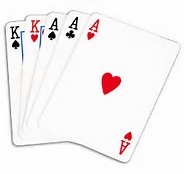 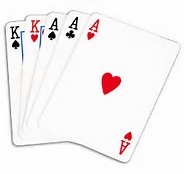 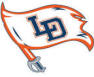 Sponsored by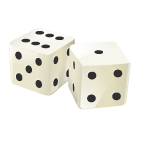 Lee-Davis Athletic Boosters ClubSaturday, February 10, 2018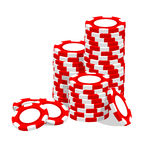 Doors Open: 7:00pmGames and Silent Auction start at 7:30pm(Door Prizes awarded each ½ hour)Admission: $30 per person/$50 per couple before November 30th  $35 per person/$60 per couple after November 30thLimited tickets are available. First come, first serve.Includes: Program, Gaming, Heavy Hors D’oeuvres, & Door Prize Ticket Beer and Wine will be available at Cash Bar. You must bring a valid Driver’s License or ID to be admitted into the event.  No one under 21 years of age is permitted.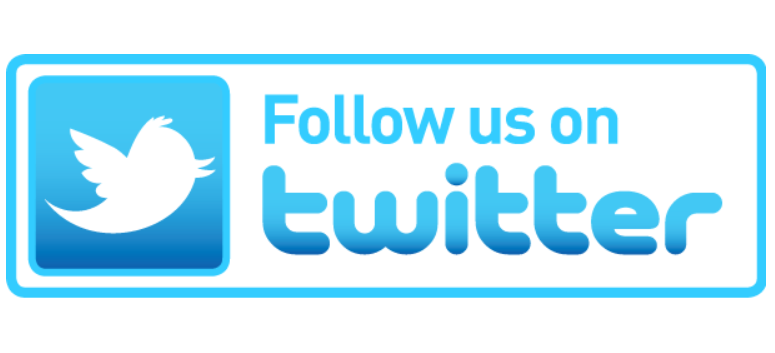 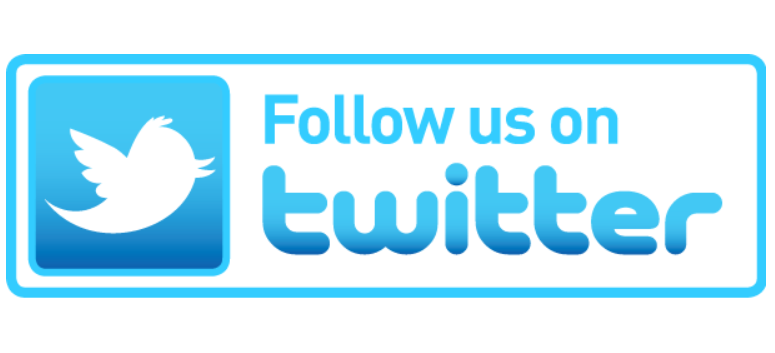 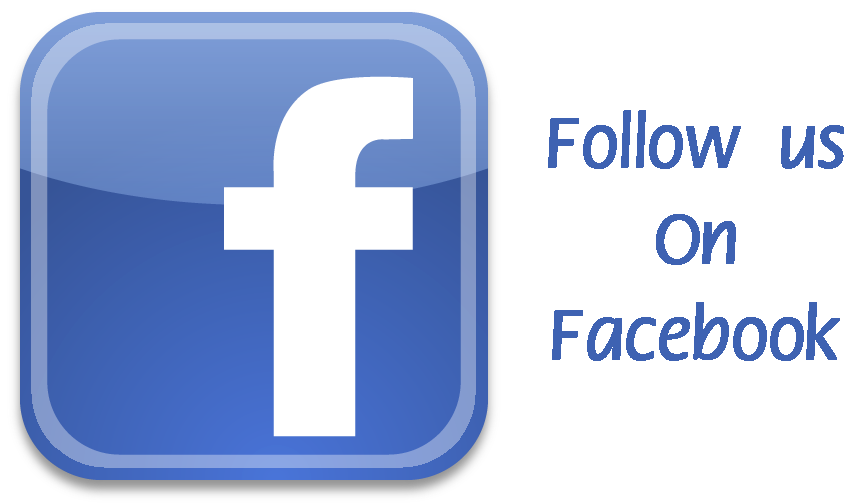 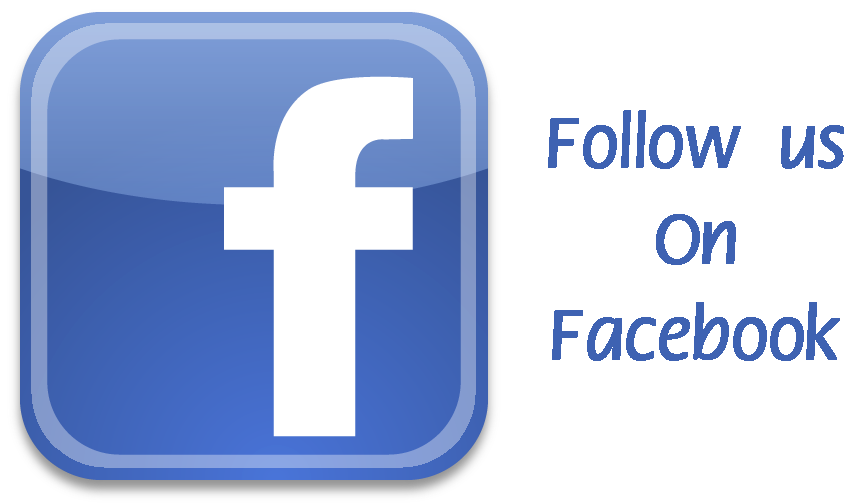 Questions: ldhscasino@gmail.com-----------------------------------------------------------------------------------------------------------Lee-Davis Full House Casino Night Ticket Order FormMail your check payable to “Lee-Davis Athletic Boosters Club" along with the order form before November 30, 2017 to:Lee-Davis High School Athletic Booster ClubP.O. Box 573, Mechanicsville, VA 23111All tickets will be at the door. We will confirm all Orders by email. Name: _________________________________	Phone #: _____________________________(Please print clearly)Address: _______________________________	Email: _______________________________(Please print clearly)Number of Tickets: _____ X $30 per person = $_____         Number of Tickets: _____ X $50 per couple = $ _______  (prices increase after November 30th; $35 per person/$60 per couple)Thank you!!!All Proceeds Benefit Lee-Davis High School Booster and Athletic Teams!!